INFORME DE SEGUIMIENTO ESPECIAL DEL GASTO Y CLASIFICADOR TEMÁTICOINFORME NARRATIVO, III CUATRIMESTRE 2022La ejecución de Metas Físicas Institucionales con Clasificador Temático se registra, tomando como base, la programación del III cuatrimestre de 2022, de acuerdo a lo planteado por la Dirección de Fortalecimiento a la Paz –DIFOPAZ-.ObjetivosCapacitar a servidores públicos y población general, para que sean capaces de definir conceptos básicos sobre Derechos Humanos, tomando en cuenta sus características, clasificación e identificar algunos de los valores que promueven el respeto a los mismos.Capacitar a servidores públicos y población en general, con la finalidad que los participantes de los talleres y conversatorios sean capaces de identificar y definir conceptos básicos en materia de liderazgo y entender su función como líder para su familia, institución y su nación.Capacitar a servidores públicos y población general, para ser capaces de identificar y definir conceptos básicos en materia a Derechos Humanos, Cultura de Paz y Diálogo como una herramienta para la prevención de conflictos.001-002 Informes de Asesorías y Formación a las Dependencias del Organismo Ejecutivo y Otros Sectores, en Cultura de Paz, Promoción del Diálogo y Acuerdos de Paz.Subproducto: 001-002-0002 Servidores públicos y ciudadanos formados y capacitados en Cultura de Paz, respeto a los Derechos Humanos y Mecanismos de Dialogo.Meta Vigente: 11,900 (persona)Meta del cuatrimestre: 4,942 (persona)Meta Ejecutada Acumulada: 11,900 (persona)Para el fomento de una Cultura de Paz la Comisión Presidencial por la Paz y los Derechos Humanos -Copadeh- durante el tercer cuatrimestre, ha capacitado a 4,942 personas, siendo 2,400 mujeres y 2,542 hombres por medio de conversatorios y talleres realizados en las siguientes modalidades: presencial: 86 conversatorios y 01 curso, y virtual: 06 talleres y 08 conversatorios."Formación Presencial en Derechos Humanos, Cultura de Paz y Promoción del Dialogo para Servidores Públicos y Ciudadanos” (sedes regionales y área metropolitana)  Conversatorio Derechos Humanos, Cultura de Paz y Diálogo como herramienta para la prevención de conflictos (66) con la participación de 2,839 personas, 1,272 mujeres y 1,567 hombres dirigido a servidores públicos del organismo ejecutivo, personal de la Policía Nacional Civil, empleados municipales, estudiantes, personal del Ministerio de la Defensa Nacional de Guatemala, mujeres lideresas, líderes comunitarios y población en general.Curso Formación en Conocimientos Básicos sobre Derechos Humanos y los Privados de Libertad, con la participación de 34 personas; 10 mujeres y 24 hombres, dirigido a agentes del Sistema Penitenciario. Conversatorio Construyendo Una Cultura de Paz (7), con la participación de 311 personas, 188 mujeres y 123 hombres dirigido a personal municipal y población en general.Conversatorio Un Líder para la Paz (10), con la participación de 592 personas, 250 mujeres y 342 hombres; dirigido a lideresas del municipio de Barberena, Santa Rosa, personal de PROVIAL, Municipalidad de Mixco, Estado Mayor, Fuerza Aérea, Guardia de Honor y Brigada de Paracaidistas del Ministerio de la Defensa Nacional de Guatemala y población en general. Conversatorio de Derechos Humanos con enfoque a las Mujeres (2), con la participación de 163 personas, 17 mujeres y 146 hombres, de la Brigada de paracaidistas, Fuerza Aérea y Comando Naval del Ministerio de la Defensa Nacional de Guatemala.Conversatorio de Participación Política de la Mujer (1), con la participación de 336 personas, 307 mujeres y 29 hombres.Formación VIRTUAL en Derechos Humanos, Cultura de Paz y Promoción del Dialogo para Servidores Públicos y Ciudadanos  Taller de Conocimientos Básicos en Derechos Humanos (2), con la participación de 101 personas, 60 mujeres y 41 hombres dirigido a personal del Ministerio de Agricultura, Ganadería y Alimentación -MAGA-. Taller de Diálogo como herramienta para la prevención de conflictos (3), con la participación de 203 personas, 118 mujeres y 85 hombres dirigido a personal de Fondo de Tierras.  Taller de Negociación como Método Alterno para la Resolución de Conflictos (1), con la participación de 100 personas, 54 mujeres y 46 hombres dirigido a personal del Fondo de Tierras. Conversatorios de Construyendo una Cultura de Paz (2), con la participación de 63 personas, 41 mujeres y 22 hombres dirigido a personal del Ministerio de Agricultura, Ganadería y Alimentación -MAGA-.  Conversatorios de Derechos Humanos, Cultura de Paz y Diálogo como herramienta para la prevención de conflictos (2), con la participación de 68 personas, 45 mujeres y 23 hombres dirigido a personal de CONADI y población en general. Conversatorio de Un Líder para la Paz (1), con la participación de 24 personas, 5 mujeres y 19 hombres, dirigido a personal de CONADI.  Conversatorio “Convenio 169 de la OIT, sobre el Derecho de Consulta a Pueblos Indígenas” (3), con la participación de 108 personas, 33 mujeres y 75 hombres.Los eventos se han sido realizados en 18 departamentos de la República:       Fuente: DIFOPAZ/COPADEHClasificación Sociolingüística: Fuente: DIFOPAZ/COPADEH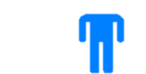 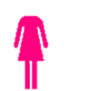 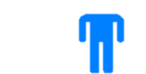 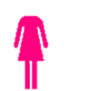 Fuente: DIFOPAZ/COPADEH					Fuente: DIFOPAZ/COPADEHFuente: DIFOPAZ/COPADEHResultadosResultados obtenidos durante el ejercicio fiscal 2022: 169 acciones de formación y capacitación, 138 modalidad presencial y 31 modalidad virtual relativas a temas de Derechos Humanos, Cultura de Paz y Promoción del Diálogo, dirigidas a servidores públicos y ciudadanos en el área metropolitana y en el interior de la República con el apoyo de las sedes regionales.Se formo y capacito a 11,900 Servidores Públicos y Ciudadanos en Cultura de Paz, respeto a los Derechos Humanos y Mecanismos de Diálogo, de los cuales 6,319 son mujeres y 5,581 hombres. Se implementaron nuevos eventos de capacitación, actualizando la metodología.FOTOGRAFÍAS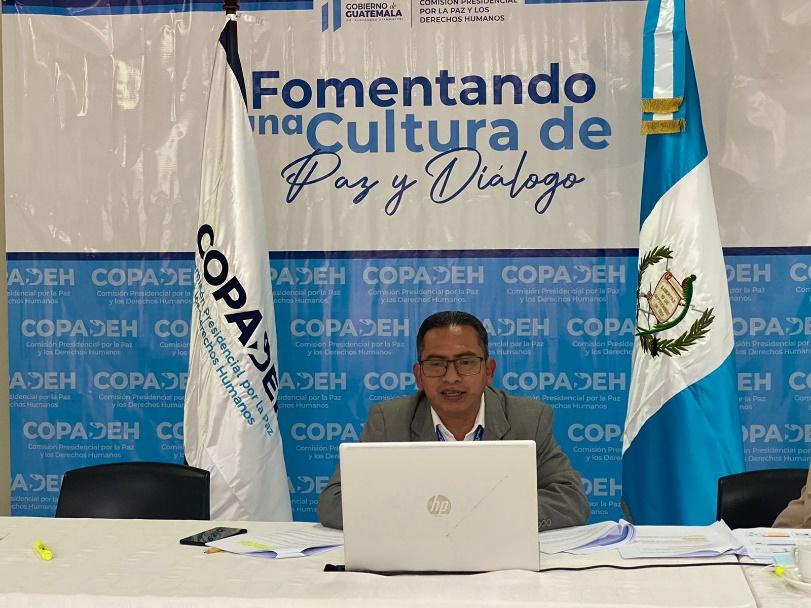 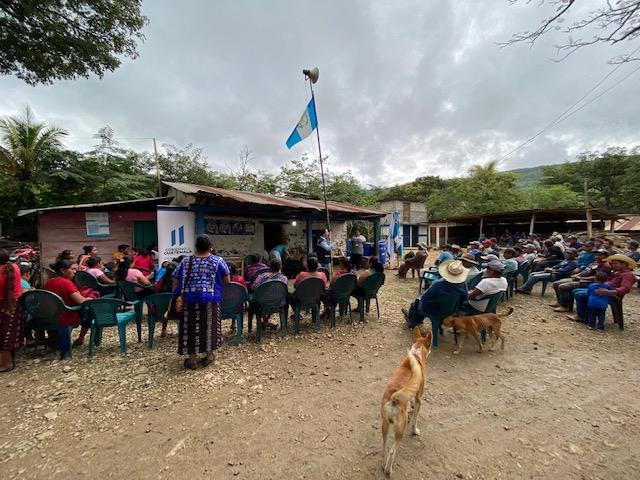 Elaborado por:Revisado por:NO.DEPARTAMENTONO.DEPARTAMENTO01Alta Verapaz02Baja Verapaz03Chimaltenango04Escuintla05Guatemala06Huehuetenango07Izabal08Jalapa09Petén10Quetzaltenango11Quiché12Retalhuleu13Sacatepéquez14San Marcos15Santa Rosa16Sololá17Suchitepéquez18TotonicapánGÉNEROGÉNEROGÉNEROEDADEDADEDADEDADEDADETNIAETNIAETNIAETNIAETNIAMujeresHombresTotal0 a menores de 13 años (niñez)13-30 años (juventud)Mayores de 30 a 60 añosMayores de 60 años (Tercera Edad)TotalMayaXincaGarífunaOtros (ladino/mestizo, afrodescendientes)Total240025424942297118011704942205941228674942